FICHA DE INSCRIÇÃO RAINHA E PRINCESA DA MELANCIA 2022 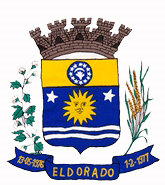 Informações Gerais: Nome: _______________________________________________________________________________ Data de Nascimento: ____/_____/_____ Estado Civil:____________ Naturalidade: _________________ Identidade N° _____________________ Órgão Expedidor:_______ CPF:________________-______ Endereço:_______________________________________________________Bairro: _______________ Cidade:________________ Estado: ___ Telefone: (__)_____-_______ Celular: (__) 9_______-________  E-mail:_________________________________ Escolaridade: __________________________________ Trabalha: 	( 	) 	Não 	( 	) 	Sim 	Profissão: 	_________________________________ Informações Pessoais:  Altura:_________ 	Peso:_________ 	Busto:_________ 	Cintura:_________ 	Quadril:_________ Coxa:_______ N° do Sapato:_________ Manequim:_________ Cor de Pele:_________ Cor dos Olhos: _________ 	Cor 	dos Cabelos:_________
Hobbies:_____________________________________________________________________________ ____________________________________________________________________________________Defina-se em poucas palavras: ___________________________________________________________ ________________________________________________________________________________________________________________________________________________________________________ Qual a importância para uma Rainha/Princesa da Festa da Melancia para o município de Eldorado – MS? ____________________________________________________________________________________ ________________________________________________________________________________________________________________________________________________________________________ ( ) Afirmo estar de acordo com as informações e regras do regulamento do Concurso Rainha da Melancia 2022.Eldorado - MS, ______ de __________ 2022. _________________________________ Assinatura Candidata Para menores de 18 anos, inscrições na Sala do Empreendedor, falar com Bruna Rufino.   Enviar ficha de inscrição com uma foto de rosto e uma de corpo inteiro anexo a ficha de inscrição.E-mail para enviar a ficha de inscrição com fotos para: cultura-turismo@eldorado.ms.gov.br